                                   UNIVERSIDAD NACIONAL AUTÓNOMA DE MÉXICO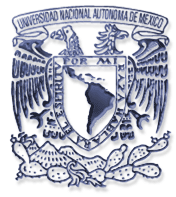                                                            FACULTAD DE INGENIERÍA“EL INGENIERO GEÓLOGO Y SU PARTICIPACION EN LA INDUSTRIA PETROLERA EN EL REGISTRO DE HIDROCARBUROS”                 T  E  S  I  S                                        QUE PARA OBTENER EL TÍTULO DE I N G E N I E R O     GEÓLOGOP  R  E  S  E  N  T  A:GARNICA MARTÍNEZ ELISEO                                                                                      DIRECTOR DE TESIS:ING. JOSÉ LUIS ARCOS HERNÁNDEZ 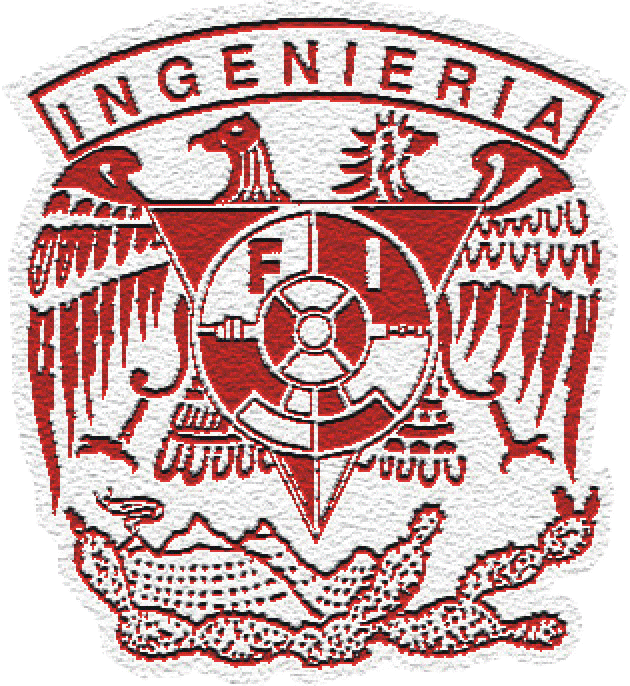                                     MÉXICO. DF                                         OCTUBRE. 2011AgradecimientosA mi alma mater U.N.A.M. (Facultad de Ingeniería) por darme la oportunidad  de estudiar  y  terminar  la carrera.A la memoria de mis padres que gracias a su recuerdo fue posible concluir mis   estudiosA mis hermanas Isabel, Elia, María de los A, Rosalba, Amparo. (Garnica Martínez). A mis sobrinos,  por el a poyo brindado que sin él no hubiera sido posible terminar la carreraA los compañeros de la Facultad de Ingeniería que gracias a su apoyo fue posible concluir la carreraA los Profesores que contribuyeron a mi formación. Y a todos aquellos  familiares y amigos que me apoyaron para tener una formación profesional.A mi esposa que gracias a su confianza y apoyo pude realizar este trabajoA Rotenco  S.A de C.V al Servicio Técnico, a la Industria Petrolera, por dejar que realizara este trabajo.EL INGENIERO GEÓLOGO Y SU PARTICIPACIÓN EN  EN EL REGISTRO DE HIDROCARBUROS T E M A R I OC A P Í T U L O SI.  INTRODUCCIÓNII.  REGISTRO DE HIDROCARBUROSIII.  LODOS DE PERFORACIÓNIV.  GEOLOGÍAV.  CONCLUSIONESVI.  APÉNDICE